Fakultas (Faculty)				: Ilmu KomputerProgram Studi (Study Program)			: Magister Teknik Informatika		Jenjang (Grade)	: S-2Mata Kuliah (Course)				: IT Risk Management & Disaster Recovery	SKS (Credit)	: 3		Semester (Semester) :  1Kode Mata Kuliah (Code)    				: MTIK-232					Sertifikasi (Certification) 	:        Ya (Yes)          Tidak (No) Mata Kuliah Prasyarat (Prerequisite) 		:  -										..............................................Dosen Koordinator (Coordinator)			:   -Dosen Pengampuh (Lecturer)				: 						       Tim (Team)                   Mandiri (Personal)Capaian Pembelajaran Mata Kuliah (Course Learning Outcomes) 	: Deskripsi Mata KuliahBahan KajianImplementasi Pembelajaran Mingguan (Implementation Process of weekly learning time) Pengalaman Belajar Mahasiswa (Student Learning Experiences) 	Studi kasus.Bentuk dan Bobot Penilaian Bentuk Penilaian	Tugas	= 20%	Kuis	= 20%	UTS/MID	= 25%	UAS	= 35%Bobot penilaian	≥ 85	= A	≥ 70 s.d < 85	= B	≥ 60 s.d < 70	= C	≥ 50 s.d < 60	= D	< 50      	= EBuku Sumber (References)Snedaker, S., Rima, C. (2013). “Business Continuity and Disaster Recovery Planning for IT Professionals”. Netherlands: Elsevier Science.Gibson, D. (2014). “Managing Risk in Information Systems”. United States: Jones & Bartlett Learning.Aulia, N. A., Antoni, D., Syamsuar, D., & Cholil, W. (2021). Sistem Tata Kelola Keamanan Teknologi Informasi Berbasis Framework COBIT 5 (Studi Kasus: SMA Negeri 1 Palembang). Jurnal Informatika, 9(2), 30-37.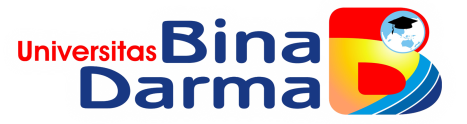 RENCANA PEMBELAJARAN SEMESTER (SEMESTER LESSON PLAN)Nomor DokFRM/KUL/01/02 RENCANA PEMBELAJARAN SEMESTER (SEMESTER LESSON PLAN)Nomor Revisi 02RENCANA PEMBELAJARAN SEMESTER (SEMESTER LESSON PLAN)Tgl. Berlaku 1 Januari 2018 RENCANA PEMBELAJARAN SEMESTER (SEMESTER LESSON PLAN)Klausa ISO 7.5.1 & 7.5.5Disusun oleh (Prepared by)Diperiksa oleh (Checked by)Disetujui oleh (Approved by)Tanggal Validasi (Valid date)Capaian Pembelajaran Lulusan Program Studi MTI (CPL)SikapPengetahuanKeterampilan UmumKeterampilan KhususBertakwa kepada Tuhan Yang Maha Esa dan mampu menunjukkan sikap religiusMenjunjung tinggi nilai kemanusiaan dalam menjalankan tugas berdasarkan agama, moral dan etika.Dapat berperan sebagai warga negara yang bangga dan cinta tanah air, memiliki nasionalisme serta rasa tanggungjawab pada negara dan bangsa.Dapat berkontribusi dalam peningkatan mutu kehidupan bermasyarakat, berbangsa, dan bernegara berdasarkan Pancasila.Dapat bekerja sama dan memiliki kepekaan sosial serta kepedulian terhadap masyarakat dan lingkungan.Dapat menghargai keanekaragaman budaya, pandangan, agama, dan kepercayaan, serta pendapat atau temuan orisinal orang lain.Taat hukum dan disiplin dalam kehidupan bermasyarakat dan bernegara.Menunjukkan sikap bertanggungjawab atas pekerjaan di bidang keahliannya secara mandiri.Menginternalisasi nilai, norma, dan etika akademik.Menginternalisasi semangat kemandirian, kejuangan, dan kewirausahaan Memiliki kemampuan memecahkan permasalahan sains dan teknologi dalam bidang Ilmu Komputer/Informatika melalui pendekatan inter atau multidisipliner.Mempunyai pengetahuan dan pemahaman sejumlah tema ilmu komputer, termasuk abstraksi, kompleksitas dan evolusi dari perubahan/pengembangan keilmuan dan prinsip-prinsip umum ilmu komputer seperti berbagi (sharing) sumber daya, keamanan (security) dan bekerja secara paralel (concurrency).Memiliki pengetahuan sesuai dengan capaian pembelajaran program studi S2 Ilmu Komputer pada “Domain Spesific” atau “Research” sesuai dengan konsentrasi Program Studi yaitu Enterprise IT Infrastructure, Enterprise Network Security, dan Enterprise Software Engineering.Mampu mengembangkan pemikiran logis, kritis, sistematis, dan kreatif melalui penelitian ilmiah, penciptaan desain atau karya seni dalam bidang ilmu pengetahuan dan teknologi yang memperhatikan dan menerapkan nilai humaniora sesuai dengan bidang keahliannya, menyusun konsepsi ilmiah dan hasil kajiannya berdasarkan kaidah, tata cara, dan etika ilmiah dalam bentuk tesis, dan memublikasikan tulisan dalam jurnal ilmiah terakreditasi tingkat nasional dan mendapatkan pengakuan internasional berbentuk presentasi ilmiah atau yang setara;Mampu melakukan validasi akademik atau kajian sesuai bidang keahliannya dalam menyelesaikan masalah di masyarakat atau industri yang relevan melalui pengembangan pengetahuan dan keahliannya.Mampu menyusun ide, hasil pemikiran, dan argumen saintifik secara bertanggung jawab dan berdasarkan etika akademik, serta mengkomunikasikannya melalui media kepada masyarakat akademik dan masyarakat luas.Mampu mengidentifikasi bidang keilmuan yang menjadi obyek penelitiannya dan memposisikan ke dalam suatu peta penelitian yang dikembangkan melalui pendekatan interdisiplin atau multidisiplin.Mampu mengambil keputusan dalam konteks menyelesaikan masalah pengembangan ilmu pengetahuan dan teknologi yang memperhatikan dan menerapkan nilai humaniora berdasarkan kajian analisis atau eksperimental terhadap informasi dan data.Mampu mengelola, mengembangkan dan memelihara jaringan kerja dengan kolega, sejawat di dalam lembaga dan komunitas penelitian yang lebih luas.Mampu meningkatkan kapasitas pembelajaran secara mandiri; danMampu mendokumentasikan, menyimpan, mengamankan, dan menemukan kembali data hasil penelitian dalam rangka menjamin kesahihan dan mencegah plagiasi.Mampu mendesain, menganalisis, dan mengimplementasikan behaviour sistem berbasis komputer yang berkualitas (terukur dan teruji) dengan mengaplikasikannya pada domain yang sesuai dengan konsentrasi Program Studi yaitu Enterprise IT Infrastructure, Enterprise Network Security, dan Enterprise Software Engineering berdasarkan kebutuhan dan keterbatasan sistem, serta mampu mengelolanya dengan tepat.Capaian Pembelajaran Mata Kuliah (CPMK)Mampu mendesain, menganalisis dan mengevaluasi prinsip-prinsip keamanan informasi dan risiko yang terlibat dan diperlukan dalam proses mitigasi bencana, meliputi kegiatan komputer forensik untuk manajemen risiko keamanan dan mengusulkan metode pemulihan dari serangan dan gangguan keamanan dan bencana secara cepat pada infrastruktur TI, demi kelangsungan bisnis dan organisasi.Mampu mendesain, menganalisis dan mengevaluasi prinsip-prinsip keamanan informasi dan risiko yang terlibat dan diperlukan dalam proses mitigasi bencana, meliputi kegiatan komputer forensik untuk manajemen risiko keamanan dan mengusulkan metode pemulihan dari serangan dan gangguan keamanan dan bencana secara cepat pada infrastruktur TI, demi kelangsungan bisnis dan organisasi.Deskripsi Singkat Mata KuliahMerupakan mata kuliah khusus pada konsentrasi Program Studi yaitu “Enterprise IT Infrastructure” yang memberikan gambaran dalam mendesain, menganalisis dan mengevaluasi prinsip-prinsip keamanan informasi dan risiko yang terlibat dan diperlukan dalam proses mitigasi bencana, meliputi kegiatan komputer forensik untuk manajemen risiko keamanan dan mengusulkan metode pemulihan dari serangan dan gangguan keamanan dan bencana secara cepat pada infrastruktur TI, demi kelangsungan bisnis dan organisasi.Bahan Kajian (Materi Pembelajaran)Risk Management – Contingency Planning Within Information SecurityRisk Management – Planning For Organizational ReadinessTechnical aspect of Information SecurityNetwork Risk – IntrusionNetwork Risk Mitigation – Intrusion DetectionIncident Response Preparation, Organisation and PreventionIncident Response Reaction, Recovery and MaintenancePrinciples and Investigations of Computer Forensics for risk mitigationComputer Forensics – Tools and AcquisitionsComputer Forensics – Analysis and validationDisaster Recovery – Preparation, Operation and MaintenanceBusiness Continuity – Preparation, Operations and MaintenanceMingguSub CPMK(Kemampuan akhir yang direncanakan)Bahan Kajian/Materi Pembelajaran(Study Material)Bentuk dan Metode Pembelajaran(Learning Method)Sumber Belajar(Learning Resource)PenilaianPenilaianPenilaianMingguSub CPMK(Kemampuan akhir yang direncanakan)Bahan Kajian/Materi Pembelajaran(Study Material)Bentuk dan Metode Pembelajaran(Learning Method)Sumber Belajar(Learning Resource)Indikator(Indicator)Kriteria & bentukBobot1Mampu menganalisa dan mengevaluasi manajemen risiko dalam perencanaan kontinjensi dan kesiapan organisasi dalam menghadapi gangguan keamanan dan bencana Bagian 1 (CPMK 1.1)Risk Management in Contingency Planning Within Information SecurityRisk Management in Planning For Organizational ReadinessKuliah dan Diskusi (Discovery Learning, Small Group Discussion)E-learning: https://elearning.binadarma.ac.idBuku Referensi [1] dan [2]Ketepatan dalam menganalisa dan mengevaluasi manajemen risiko dalam perencanaan kontinjensi dan kesiapan organisasi dalam menghadapi gangguan keamanan dan bencana Kriteria : Ketepatan dalam menganalisa dan mengevaluasi manajemen risiko dalam perencanaan kontinjensi dan kesiapan organisasi dalam menghadapi gangguan keamanan dan bencana Bentuk :Diskusi2Mampu menganalisa dan mengevaluasi manajemen risiko dalam perencanaan kontinjensi dan kesiapan organisasi dalam menghadapi gangguan keamanan dan bencana Bagian 2 (CPMK 1.2)Risk Management in Contingency Planning Within Information SecurityRisk Management in Planning For Organizational ReadinessKuliah, Tugas dan Diskusi (Discovery Learning, Small Group Discussion)E-learning: https://elearning.binadarma.ac.idBuku Referensi [1] dan [2]Ketepatan dalam menganalisa dan mengevaluasi manajemen risiko dalam perencanaan kontinjensi dan kesiapan organisasi dalam menghadapi gangguan keamanan dan bencana Bagian 2Kriteria : Ketepatan dalam menganalisa dan mengevaluasi manajemen risiko dalam perencanaan kontinjensi dan kesiapan organisasi dalam menghadapi gangguan keamanan dan bencana Bagian 2Bentuk :Diskusi3Mampu menganalisis dan mengevaluasi konsep dan teknik pada gangguan (intrusi) keamanan aplikasi dan jaringan teknologi informasi (CPMK 1.3)Technical aspect of Information SecurityNetwork Risk in IntrusionKuliah, Tugas dan Diskusi (Discovery Learning, Small Group Discussion)E-learning: https://elearning.binadarma.ac.idBuku Referensi [1] dan [2]Ketepatan dalam menganalisis dan mengevaluasi konsep dan teknik pada gangguan (intrusi) keamanan aplikasi dan jaringan teknologi informasiKriteria : Ketepatan dalam menganalisis dan mengevaluasi konsep dan teknik pada gangguan (intrusi) keamanan aplikasi dan jaringan teknologi informasiBentuk :Diskusi4Kuis 1Kuis 1Kuis 1Kuis 1Kuis 1Kuis 110%E-learning: https://elearning.binadarma.ac.idBuku Referensi [1] dan [2]5Mampu menganalisis dan mendemonstrasikan aspek mitigasi dan konfigurasi deteksi intrusi pada keamanan jaringan Bagian 1 (CPMK 1.4)Network Risk Mitigation in Intrusion DetectionKuliah dan Diskusi (Role-Play & Simulation, Small Group Discussion)E-learning: https://elearning.binadarma.ac.idBuku Referensi [1] dan [2]Ketepatan dalam menganalisis dan mendemonstrasikan aspek mitigasi dan konfigurasi deteksi intrusi pada keamanan jaringan Bagian 1Kriteria : Ketepatan dalam menganalisis dan mendemonstrasikan aspek mitigasi dan konfigurasi deteksi intrusi pada keamanan jaringan Bagian 1Bentuk :Tugas dan Diskusi 15%6Mampu menganalisis dan mendemonstrasikan aspek mitigasi dan konfigurasi deteksi intrusi pada keamanan jaringan Bagian 2 (CPMK 1.5)Network Risk Mitigation in Intrusion DetectionKuliah dan Diskusi (Role-Play & Simulation, Small Group Discussion)E-learning: https://elearning.binadarma.ac.idBuku Referensi [1] dan [2]Ketepatan dalam menganalisis dan mendemonstrasikan aspek mitigasi dan konfigurasi deteksi intrusi pada keamanan jaringan Bagian 2Kriteria : Ketepatan dalam menganalisis dan mendemonstrasikan aspek mitigasi dan konfigurasi deteksi intrusi pada keamanan jaringan Bagian 2 Bentuk :Tugas dan Diskusi 25%7Mampu menganalisis dan mengevaluasi persiapan, pengorganisasian, dan pencegahan dalam tanggap insiden dan reaksi/respon terhadap insiden, pemulihan dan pemeliharaan teknologi informasi Bagian 1 (CPMK 1.6)Incident Response Preparation, Organisation and PreventionIncident Response Reaction, Recovery and MaintenanceKuliah, Tugas dan Diskusi (Discovery Learning, Small Group Discussion)E-learning: https://elearning.binadarma.ac.idBuku Referensi [1] dan [2]Ketepatan dalam menganalisis dan mengevaluasi persiapan, pengorganisasian, dan pencegahan dalam tanggap insiden dan reaksi/respon terhadap insiden, pemulihan dan pemeliharaan teknologi informasi Bagian 1Kriteria : Ketepatan menganalisis dan mengevaluasi persiapan, pengorganisasian, dan pencegahan dalam tanggap insiden dan reaksi/respon terhadap insiden, pemulihan dan pemeliharaan teknologi informasi Bagian 1Bentuk :Diskusi8Ujian Tengah Semester (UTS)Ujian Tengah Semester (UTS)Ujian Tengah Semester (UTS)Ujian Tengah Semester (UTS)Ujian Tengah Semester (UTS)Ujian Tengah Semester (UTS)25%E-learning: https://elearning.binadarma.ac.idBuku Referensi [1] dan [2]9Mampu menganalisis dan mengevaluasi persiapan, pengorganisasian, dan pencegahan dalam tanggap insiden dan reaksi/respon terhadap insiden, pemulihan dan pemeliharaan teknologi informasi Bagian 2 (CPMK 1.7)Incident Response Preparation, Organisation and PreventionIncident Response Reaction, Recovery and MaintenanceKuliah, Tugas dan Diskusi (Discovery Learning, Small Group Discussion)E-learning: https://elearning.binadarma.ac.idBuku Referensi [1] dan [2]Ketepatan dalam menganalisis dan mengevaluasi persiapan, pengorganisasian, dan pencegahan dalam tanggap insiden dan reaksi/respon terhadap insiden, pemulihan dan pemeliharaan teknologi informasi Bagian 2Kriteria : Ketepatan dalam menganalisis dan mengevaluasi persiapan, pengorganisasian, dan pencegahan dalam tanggap insiden dan reaksi/respon terhadap insiden, pemulihan dan pemeliharaan teknologi informasi Bagian 2Bentuk :Diskusi10Mampu menganalisa dan mengevaluasi prinsip-prinsip investigasi dari komputer forensik untuk mitigasi risiko dan praktik terbaik dalam menggunakan alat bantu komputer forensik Bagian 1 (CPMK 1.8)Principles and Investigations of Computer Forensics for risk mitigationComputer Forensics – Tools and AcquisitionsKuliah dan Diskusi (Role-Play & Simulation, Small Group Discussion)E-learning: https://elearning.binadarma.ac.idBuku Referensi [1] dan [2]Ketepatan dalam menganalisa dan mengevaluasi prinsip-prinsip investigasi dari komputer forensik untuk mitigasi risiko dan praktik terbaik dalam menggunakan alat bantu komputer forensikKriteria : Ketepatan dalam menganalisa dan mengevaluasi prinsip-prinsip investigasi dari komputer forensik untuk mitigasi risiko dan praktik terbaik dalam menggunakan alat bantu komputer forensik Bentuk :Tugas dan Diskusi 35%11Mampu menganalisa dan mengevaluasi prinsip-prinsip investigasi dari komputer forensik untuk mitigasi risiko dan praktik terbaik dalam menggunakan alat bantu komputer forensik Bagian 2 (CPMK 1.9)Principles and Investigations of Computer Forensics for risk mitigationComputer Forensics – Tools and AcquisitionsKuliah dan Diskusi (Role-Play & Simulation, Small Group Discussion)E-learning: https://elearning.binadarma.ac.idBuku Referensi [1] dan [2]Ketepatan dalam menganalisa dan mengevaluasi prinsip-prinsip investigasi dari komputer forensik untuk mitigasi risiko dan praktik terbaik dalam menggunakan alat bantu komputer forensik Bagian 2Kriteria : Ketepatan dalam menganalisa dan mengevaluasi prinsip-prinsip investigasi dari komputer forensik untuk mitigasi risiko dan praktik terbaik dalam menggunakan alat bantu komputer forensik Bagian 2 Bentuk: Tugas dan Diskusi 412Kuis 2Kuis 2Kuis 2Kuis 2Kuis 2Kuis 210%E-learning: https://elearning.binadarma.ac.idBuku Referensi [1] dan [2]13Mampu menganalisa dan mengevaluasi teknik validasi komputer forensik yang digunakan dalam persiapan hingga pemulihan dan perawatan ketika terjadi bencana Bagian 1 (CPMK 1.10)Computer Forensics – Analysis and validationDisaster Recovery – Preparation, Operation and MaintenanceKuliah, Tugas dan Diskusi (Discovery Learning, Small Group Discussion)E-learning: https://elearning.binadarma.ac.idBuku Referensi [1],  [2] dan [3]Ketepatan dalam menganalisa dan mengevaluasi teknik validasi komputer forensik yang digunakan dalam persiapan hingga pemulihan  dan perawatan ketika terjadi bencana Bagian 1Ketepatan dalam menganalisa dan mengevaluasi teknik validasi komputer forensik yang digunakan dalam persiapan hingga pemulihan  dan perawatan ketika terjadi bencana Bagian 1 Bentuk :Diskusi14Mampu menganalisa dan mengevaluasi teknik validasi komputer forensik yang digunakan dalam persiapan hingga pemulihan dan perawatan ketika terjadi bencana Bagian 1 (CPMK 1.11)Computer Forensics – Analysis and validationDisaster Recovery – Preparation, Operation and MaintenanceKuliah dan Diskusi (Discovery Learning, Project Based Learning, Small Group Discussion)E-learning: https://elearning.binadarma.ac.idBuku Referensi [1],  [2] dan [3]Ketepatan dalam menganalisa dan mengevaluasi teknik validasi komputer forensik yang digunakan dalam persiapan hingga pemulihan dan perawatan ketika terjadi bencana Bagian 1Kriteria : Ketepatan dalam menganalisa dan mengevaluasi teknik validasi komputer forensik yang digunakan dalam persiapan hingga pemulihan dan perawatan ketika terjadi bencana Bagian 1Bentuk :Diskusi15Mampu mendesain dan mendemonstrasikan kebutuhan bisnis yang berkelanjutan, meliputi persiapan, operasi dan perawatan dalam konteks mitigasi bencana dan gangguan keamanan teknologi informasi (CPMK 1.12)Business Continuity – Preparation, Operations and MaintenanceKuliah dan Diskusi (Discovery Learning, Project Based Learning, Small Group Discussion)E-learning: https://elearning.binadarma.ac.idBuku Referensi [1],  [2] dan [3]Ketepatan dalam mendesain dan mendemonstrasikan kebutuhan bisnis yang berkelanjutan, meliputi persiapan, operasi dan perawatan dalam konteks mitigasi bencana dan gangguan keamanan teknologi informasiKriteria : Ketepatan dalam mendesain dan mendemonstrasikan kebutuhan bisnis yang berkelanjutan, meliputi persiapan, operasi dan perawatan dalam konteks mitigasi bencana dan gangguan keamanan teknologi informasiBentuk :Tugas dan Diskusi 5%16Ujian Akhir Semester (UAS)Ujian Akhir Semester (UAS)Ujian Akhir Semester (UAS)Ujian Akhir Semester (UAS)Ujian Akhir Semester (UAS)Ujian Akhir Semester (UAS)35%